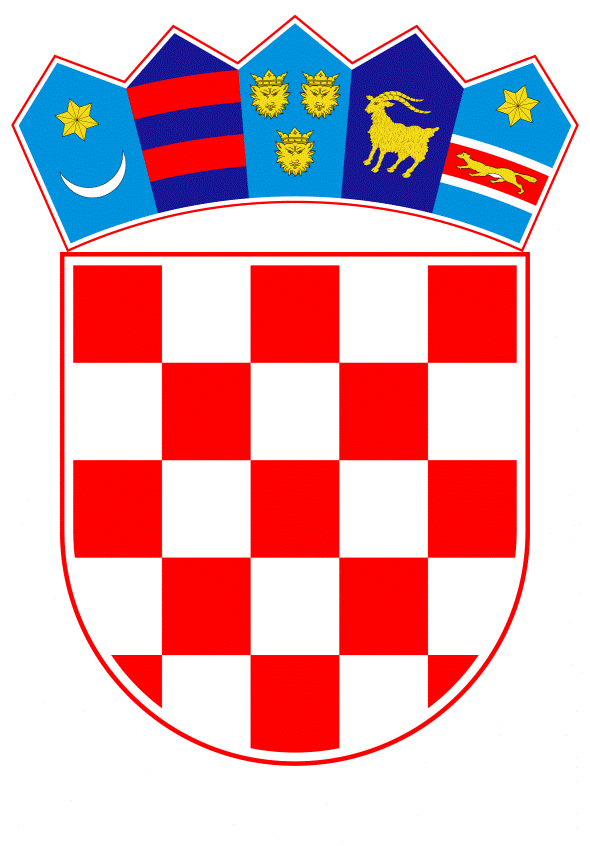 VLADA REPUBLIKE HRVATSKEZagreb, 12. ožujka 2020.__________________________________________________________________________________________________________________________________________________________________________________________________________________________________________   Banski dvori | Trg Sv. Marka 2  | 10000 Zagreb | tel. 01 4569 222 | vlada.gov.hr	PRIJEDLOGNa temelju članka 8. i članka 31. stavka 2. Zakona o Vladi Republike Hrvatske (Narodne novine, br. 150/11, 119/14, 93/16 i 116/18), Vlada Republike Hrvatske je na sjednici održanoj ________ožujka 2020. godine donijelaO D L U K Uo pružanju žurne pomoći Helenskoj RepubliciI.Prihvaća se prijedlog Ministarstva unutarnjih poslova dostavljen Vladi Republike Hrvatske aktom, klase: 018-02/20-02/29, urbroja:  511-01-302-20-1, od 6. ožujka 2020. godine, o pružanju žurne pomoći Helenskoj Republici u robi vlastitim prijevozom.II.Zadužuje se Ministarstvo unutarnjih poslova da za provedbu ove Odluke osigura isporuku:1.	šatora za 4-6 osoba			50 kom2.	električnih generatora snage 3kW  	3 kom 3.	vreća za spavanje 			500 kom4. 	deka vunenih				1000 komu financijskoj protuvrijednosti od 200.000,00 kuna za potrebe žurne pomoći Helenskoj Republici. III.Zadužuje se Ministarstvo unutarnjih poslova da na temelju podataka dobivenih putem Koordinacijskog centra za odgovor na hitne situacije (ERCC), Mehanizma Unije za civilnu zaštitu, o prihvatu ponuđene pomoći organizira prijevoz robe vlastitim vozilom.IV.Financijska sredstva potrebna za provedbu ove aktivnosti osigurana su u okviru Državnog proračuna Republike Hrvatske za 2020. godinu, na pozicijama Ministarstva unutarnjih poslova. V.Zadužuje se Ministarstvo unutarnjih poslova za pripremu i izvršavanje aktivnosti iz ove Odluke.VI.Ova Odluka stupa na snagu danom donošenja   									     PREDSJEDNIK mr. sc. Andrej PlenkovićKlasa: Urbroj: Zagreb, O B R A Z L O Ž E N J EHelenska Republika je 2.ožujka 2020., suočena s pritiskom na svoju istočnu kopnenu granicu s Turskom (rijeka Evros) i morsku granicu (istočni Egejski otoci) zbog povećanog broja migranata koji pokušavaju ući u zemlju, zatražila pomoć od Mehanizma Unije za civilnu zaštitu (UCPM) i država članica kako bi se pripremila za povećani priljev migranata. Prema podacima nacionalnih vlasti, više od 30 000 nelegalnih migranata pokušalo je preći granice Evrosa u posljednjih pet dana. Osim toga, povećan je pritisak prema istočnim Egejskim otocima. Zatražena je žurna materijalna pomoć. Republika Hrvatska ponudila je pomoć Helenskoj Republici 5. ožujka 2020. Od 05. ožujka, 12 država članica i država kandidatkinja (CZ, DK, FI, LT, NO, PT, RO, RS, SE, SI, HR, BE) ponudilo je Helenskoj Republici žurnu materijalnu pomoć koju je Helenska Republika prihvatila. Donaciju i transport materijalne pomoći osigurava Ministarstvo unutarnjih poslova.Predlagatelj:Ministarstvo unutarnjih poslovaPredmet:Prijedlog odluke o pružanju žurne pomoći Helenskoj Republici